	          				                       ΑΔΑ: ΒΕ2Ψ469ΗΔΞ-ΥΛ9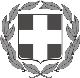      ΕΛΛΗΝΙΚΗ ΔΗΜΟΚΡΑΤΙΑ 				Αθήνα, 28-3-2013             Υ.ΠΑΙ.Θ.Π.Α.				                      Αρ.Πρωτ: ΔΙΟΙΚ/Β/3721ΤΑΜΕΙΟ ΑΡΧΑΙΟΛΟΓΙΚΩΝ ΠΟΡΩΝ       ΚΑΙ ΑΠΑΛΛΟΤΡΙΩΣΕΩΝΔΙΕΥΘΥΝΣΗ	:ΔΙΟΙΚΗΤΙΚΟΥ		          ΠΡΟΣ: 1) ΕΦΗΜΕΡΙΔΑ ΔΗΜΟΠΡΑΣΙΩΝ                                                                                                                   ΤΜΗΜΑ	:ΛΟΓΙΣΤΗΡΙΟΥ                                                για να δημοσιευθεί δύο (2) φορές Ταχ.Δ/νση	:Ελ.Βενιζέλου 57                                              Πρώτη Δημοσίευση 2-4-2013Ταχ.Κώδικας	:105 64                                 Πληροφορίες	:Μ. Παυλοπούλου                                         2) ΕΦΗΜΕΡΙΔΑ ΚΕΡΔΟΣΤηλέφωνο	:210 3722538                                                   για να δημοσιευθεί δύο (2) φορές                                                                                                 Πρώτη Δημοσίευση 2-4-2013                                                                                             3) ΕΦΗΜΕΡΙΔΑ ΛΑΜΙΑΚΟΣ ΤΥΠΟΣ	                                                                                    για να δημοσιευθεί  δύο (2) φορές                                                                                                Πρώτη Δημοσίευση  2-4-2013                                                                           ΠΕΡΙΛΗΨΗ  ΔΙΑΚΗΡΥΞΗΣΤο Ταμείο Αρχαιολογικών Πόρων και Απαλλοτριώσεων (ΤΑΠΑ)  του Υπουργείου Πολιτισμού προκηρύσσει δημόσιο ανοικτό πλειοδοτικό διαγωνισμό με προθεσμία είκοσι (20) ημερών και με σφραγισμένες προσφορές για την εκμίσθωση του δικαιώματος εκμεταλλεύσεως του αναψυκτηρίου στον  ΑΡΧΑΙΟΛΟΓΙΚΟ ΧΩΡΟ ΘΕΡΜΟΠΥΛΩΝ. Ο διαγωνισμός θα διενεργηθεί από επιτροπή την 24-4-2013, ημέρα Τετάρτη και ώρα 12.00 μ.μ. στα γραφεία του ΤΑΠΑ, Ελ. Βενιζέλου (Πανεπιστημίου) αριθμ. 57, 4ος όροφος Τ.Κ 105 64 Αθήνα. Περισσότερες πληροφορίες καθώς και όροι της Διακήρυξης δίδονται στους ενδιαφερομένους στα Γραφεία του ΤΑΠΑ  τηλ. 210-3722538 και 210-3722500Ο  ΠΡΟΕΔΡΟΣ ΤΟΥ Δ.Σ. ΤΟΥ ΤΑΠ           ΠΑΝΑΓΙΩΤΗΣ ΤΖΙΝΝΗΣ